Město Kopidlno                                                                                                                                                                                                               hlavní sponzor  kopidlenského fotbalu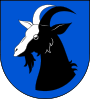   :       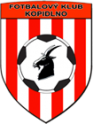 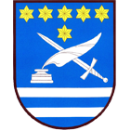 Sobota 28.5.2022                                                                                                                                  mistrovské utkání Plachetka 3. třída  mužů od 17 : 00FK Kopidlno B : TJ Sokol LibuňHR: Vích Jakub,  AR1: Holec Josef,   AR2:  Veselý Pavel.Hlavní pořadatel:  Strnad LiborNominace: Masák – Kateřiňák, Bernard, Kareš, Aubrecht, Berounský, Kóre, Kovář, Janda st., Nemčanský, Rozsypal, Zikmund, Hnát.                                                                                                                                                                                                                 Pokud dnes vyhrajeme budeme hrát finálovou skupinu soupeř není ještě znám. Pokud prohrajeme a zároveň Sobotka vyhraje s Češovem budeme hrát pouze skupinu o umístění  a budeme začínat také doma, v každém případě utkání budeme muset odehrát v pátek 3.6. nebo v týdnu po 5.6.  Serinek.Žáci dnes dopoledne doma proti TJ Sokol Libáň.FK Kopidlno : TJ Sokol Libáň 5 :  2 ( 4 : 0 ). Branky: Novotný 7´, Vích 24´, Kóre 37´, 39´, Kosina 56´.                                       Sestava:  Šádek, - Kosina, Novotný, Kóre ©, Bikar, Skrbek Šimon, Rozsypal Filip, Seddláček, Syřiště, Vlček, Rozsypal Ondřej, Vích, Hink, Skrbek Štěpán.                                                                                                                                                                     Rozsypal Pavel:   V sobotu 28.5. jsme hráli na domácím hřišti derby s mužstvem z Libáně. Od první minuty byl zápas vyrovnaný a napínavý.Nakonec jsme byli úspěšnější v zakončení.    Ostatní výsledky finálové skupiny.                                                                                                                                                      Sobotka : N.Ves n. Popelkou  10 : 2 ( 2 : 1 ),                                                                                                                                        Robousy : Jičíněves 5 : 4 ( 4 : 2 ),                                                                                                                                                     Martinice : Sedmihorky  3 : 4 ( 2 : 1 ),A –tým zajíždí zítra k utkání  JAKO 1.B třídy do Jičína kde se utká s místním B –týmem který je na 10 místě a má o deset bodů méně. To však nic neznamená, protože tato derby utkání bývají zajímavá, vyhrocená a mnohdy končí s překvapivým výsledkem. Naši borci se budou snažit o získání všech bodů, protože stále bojují o možnost skončit na pomyslné bedně této soutěže, což by bylo v období, kdy slavíme 100+1 rok od založení klubu velice příjemné, obzvláště  pokud vše  dopadne tak jak si přejeme, tedy úspěch žáků, a finálová skupina B týmu.Program na příští týden:Sobota 4.6.2022.  od 9: 00 odstartuje turnaj přípravek za účasti těchto týmů: FK Kopidlno, SK Jičín,                    TJ Sokol Železnice/SK Valdice, N+S Paka.Od 13:00 starší žáci se utkají na domácím hřišti s týmem ze  Sedmihorek v přímém boji o první místo v okresním přeboru.Od 15:00 vystoupí Erobic club Jičín.od 16:00 Tým Tomáše Sedláčka proti týmu FK Kopidlno.Od 19:00 Zábava – živá hudba. V průběhu dne bude k dispozici pro děti skákací hrad.Všichni jste zváni, bude připraveno dostatek pití, jídla a dobré jak fotbalové tak kulturní zábavy.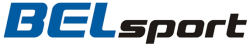 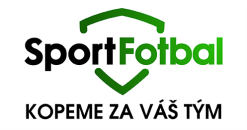 Rk.DružstvoZáp.+0-SkóreBodyPenalty +Penalty -1Kopidlno 440030:1012002Sedmihorky 440026:1411103Libáň 420220:177014Robousy 420221:207015Jičíněves 420216:205106Sobotka 410323:223007Martinice 410314:253008Nová Ves n. P. 400413:35000PořadíTýmTýmZápasyVPVPPPSkóreBody1TJ Sokol Železnice232011174:18632SK Miletín221342353:234631. FK Nová Paka231163338:23424SK Sparta Úpice231283043:35425TJ Slavoj Skřivany231390171:51406FK Kopidlno231181358:53387FC Vrchlabí B2310102160:45358TJ SOKOL Stará Paka231091364:53359TJ Dvůr Králové n. L. B2310102155:493510SK Jičín B235105337:552811FK Dolní Kalná236122353:602512FC Spartak Kobylice235150338:801813TJ Jiskra Kocbeře233164040:841714TJ Baník Žacléř224151232:8716